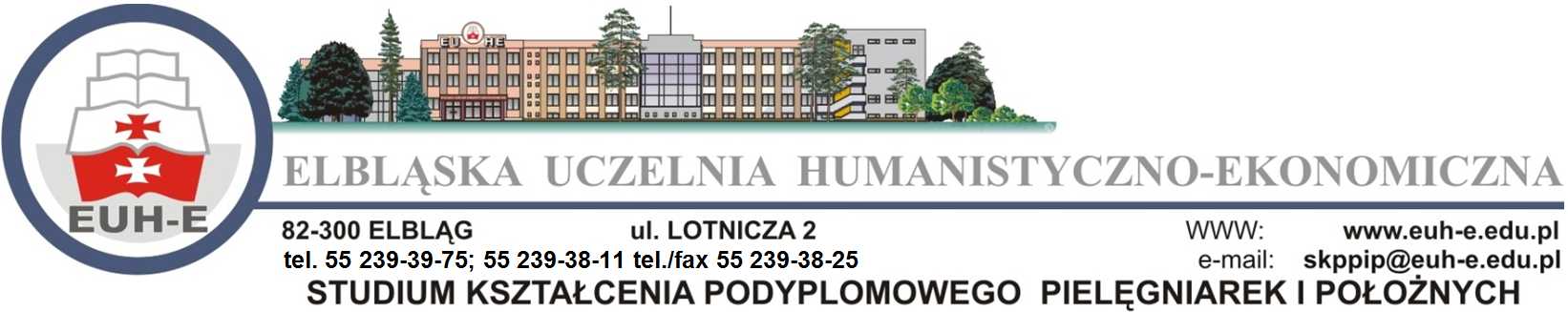 	 Studium Kształcenia Podyplomowego Pielęgniarek i Położnych przy Elbląskiej Uczelni Humanistyczno-Ekonomicznej w miesiącu listopad 2014 roku planuje rozpoczęcie:Kurs specjalistyczny Leczenie Ran ( dający uprawnienia pielęgniarce do zdejmowania szwów z rany)Warunkiem uczestnictwa w w/w kursach jest:
1. Kserokopia Prawa wykonywania zawodu na terenie Rzeczypospolitej Polskiej
2. Co najmniej 3 miesięczny staż pracy w zawodzie
3. Zaświadczenie z zakładu pracy potwierdzające zatrudnienie.4. Kserokopia badań lekarskich Osoby zainteresowane prosimy o składanie wniosków oraz w/w dokumentów osobiście w gmachu uczelni przy ul. Lotniczej 2, pok. 117, lub pocztą
w załączeniu przesyłamy wniosek.Koszt kursu wynosi 500 zł z możliwością rozłożenia na 2 raty.Pierwsze wykłady wstępnie zaplanowane na dn. 21.11.2014 r.  Serdecznie Zapraszamy.                                       Z poważaniem                                                                   Dyr  SKPPiP - mgr Zyta Kemska